Silver - Bits to numbers Problem 1  It’s all bits to meConvert each binary number into a decimal number. Multiply each binary digit with its multiplier.(There’s space below the digits to keep track of which multipliers to include.)Add up the products to work out the decimal number.Here is an example:Now, try these on your own: Problem 2  Birthday bitsYou have a friend who loves binary numbers. You ask her when her birthday is, and she writes the following on a piece of paper:110011100Then, you ask her how old she is, and she draws a birthday cake with binary candles!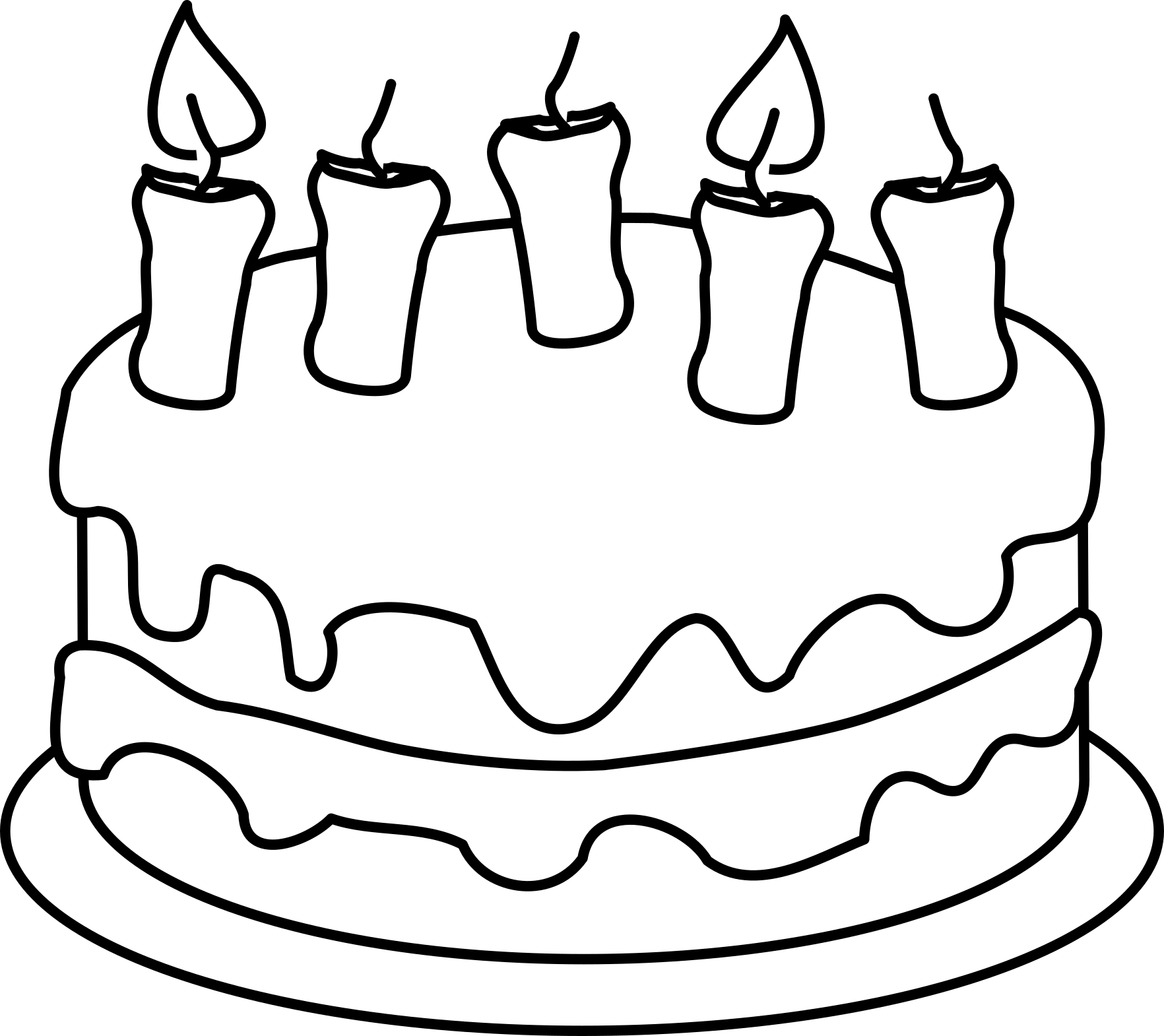 cake image derived from Tux Paint birthday cake.svg [CC BY-SA 3.0] Explorer task  .If you have finished these problems and there is still time remaining, ask your teacher to assign an explorer task to you.Binary numberBinary numberBinary numberBinary numberBinary number▹Decimal number1684211101026168216+8+2Binary numbersBinary numbersBinary numbersBinary numbersBinary numbers▹Decimal numbers16842110110101110010QuestionsYour answerWhen is your friend’s birthday?How old is she?Hint: Think of the candles as binary digits.